10. 04. 2020 r., gr. IV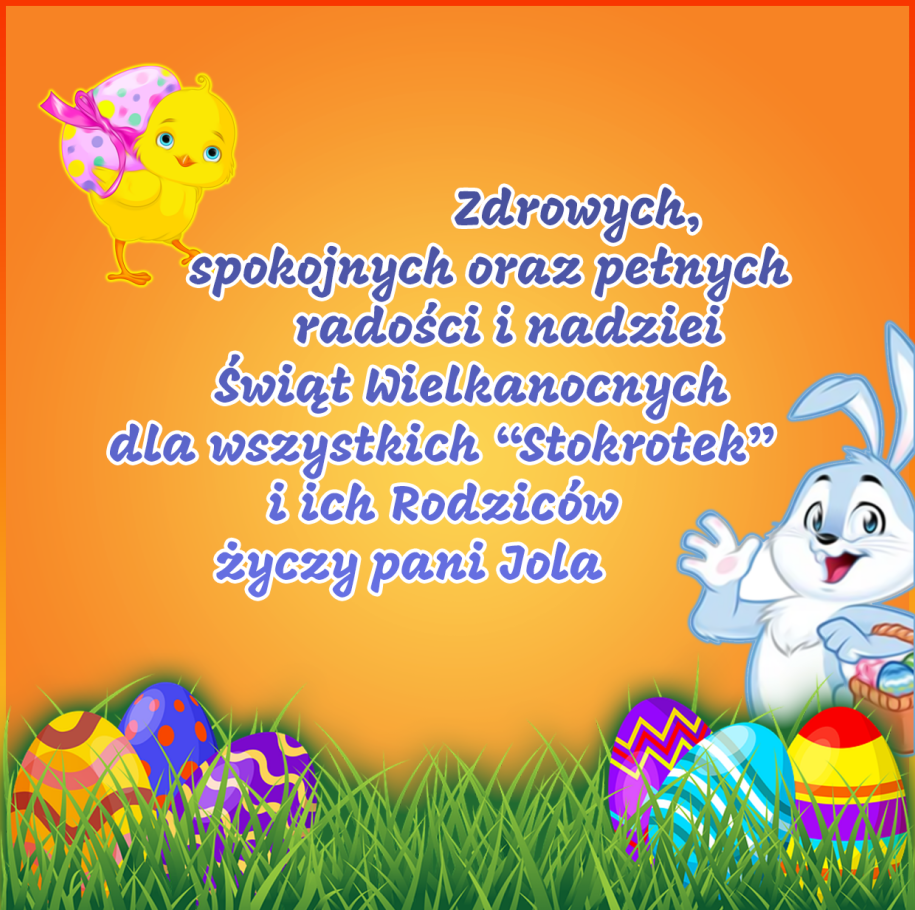 - Karta pracy, cz. 3, s. 78.
-  Karta pracy, cz. 3, s. 79. 
- Karta pracy, cz. 3, s. 80. Co powinno znaleźć się w wielkanocnym koszyku?Jajkojako znak wszelkiego początku narodzin i zmartwychwstania. 
Chleb jako  podstawowy  pokarm człowieka, symbol ciała Jezusa.
Wędlina jako symbol dostatku, zakończenia postu.
Sól jako trwałość, ochrona przed zepsuciem.
Palemka chronić ludzi, zwierzęta, domy przed ogniem, czarami i złem tego świata. 
Chrzan, a także przyprawy – pieprz i sól przypomina gorzką Mękę Chrystusa. 
Baranek z czerwoną chorągiewką ze złotym krzyżykiem symbolizuje Chrystusa Odkupiciela.
Zajączek obwieszcza wiosenną odnowę. Kiedyś jego wizerunek kojarzono
 z grzesznikami, którzy odbyli oczyszczającą pokutę. Dziś przynosi prezenty.
Bukszpan – symbolizuje życie wieczne!

- Pomóż Rodzicom w dekorowaniu koszyczka wielkanocnego!
- Wykonaj swój koszyczek wielkanocny! 
Pokoloruj obrazekProsimy Rodziców o nadsyłanie zdjęć dzieci podczas zajęć zdalnych na adres:
grupastokrotki2020@gmail.com

Radosnych Świąt!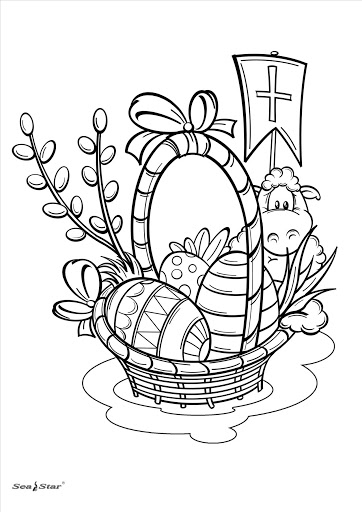 